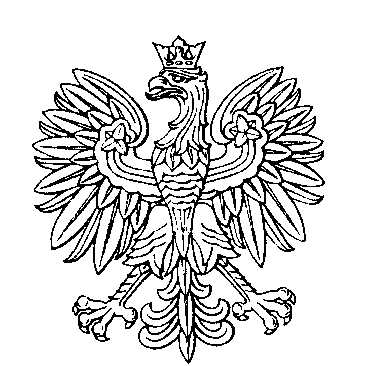 OBWODOWA KOMISJA WYBORCZA NR 1w gminie PątnówOBWODOWA KOMISJA WYBORCZA NR 2w gminie PątnówOBWODOWA KOMISJA WYBORCZA NR 3w gminie PątnówOBWODOWA KOMISJA WYBORCZA NR 4w gminie PątnówOBWODOWA KOMISJA WYBORCZA NR 5w gminie PątnówOBWODOWA KOMISJA WYBORCZA NR 6w gminie PątnówOBWODOWA KOMISJA WYBORCZA NR 7w gminie PątnówOBWODOWA KOMISJA WYBORCZA NR 8w gminie PątnówOBWODOWA KOMISJA WYBORCZA NR 9w gminie PątnówOBWODOWA KOMISJA WYBORCZA NR 10w gminie PątnówSKŁAD KOMISJI:Przewodniczący	Nina Anna MichnikZastępca Przewodniczącego	Beata Janina FuksCZŁONKOWIE:SKŁAD KOMISJI:Przewodniczący	Ilona Ewa BańskaZastępca Przewodniczącego	Izabela Maria CiupaCZŁONKOWIE:SKŁAD KOMISJI:Przewodniczący	Łukasz Sebastian LatochaZastępca Przewodniczącego	Martyna Weronika BlabuśCZŁONKOWIE:SKŁAD KOMISJI:Przewodniczący	Robert Bolesław GajekZastępca Przewodniczącego	Wioleta Barbara CzarnuchCZŁONKOWIE:SKŁAD KOMISJI:Przewodniczący	Elżbieta Marta GońdaZastępca Przewodniczącego	Aneta WarszawskaCZŁONKOWIE:SKŁAD KOMISJI:Przewodniczący	Adrianna Katarzyna ŁakomskaZastępca Przewodniczącego	Piotr Józef OwczarekCZŁONKOWIE:SKŁAD KOMISJI:Przewodniczący	Izabela Anna CichoszZastępca Przewodniczącego	Paulina Angelina NowakCZŁONKOWIE:SKŁAD KOMISJI:Przewodniczący	Anna Urszula BilZastępca Przewodniczącego	Iwona Maria BystrzykowskaCZŁONKOWIE:SKŁAD KOMISJI:Przewodniczący	Tomasz WalaszczyńskiZastępca Przewodniczącego	Agnieszka Elżbieta ŁęskaCZŁONKOWIE:SKŁAD KOMISJI:Przewodniczący	Dawid Jakub KlimasZastępca Przewodniczącego	Agata ZajączkowskaCZŁONKOWIE: